ΠΡΟΓΡΑΜΜΑ ΠΡΑΚΤΙΚΗΣ ΑΣΚΗΣΗΣ ΠΑΝΕΠΙΣΤΗΜΙΟΥ ΠΑΤΡΩΝ:ΤΜΗΜΑ ΛΟΓΟΘΕΡΑΠΕΙΑΣΑΠΟΤΕΛΕΣΜΑΤΑ ΘΕΣΕΩΝ ΑΚΑΔ . ΕΤΟΥΣ 2020-2021ΟΡΘΗ ΕΠΑΝΑΛΗΨΗΤο Τμήμα Λογοθεραπείας του Πανεπιστημίου Πατρών, στο πλαίσιο του προγράμματος με τίτλο «Πρακτική Άσκηση Τριτοβάθμιας Εκπαίδευσης του Πανεπιστημίου Πατρών: Τμήμα Λογοθεραπείας, μετά από αξιολόγηση των αιτήσεων των φοιτητών/τριών του τμήματος που υποβλήθηκαν μέχρι και 08/03/2021  από την Επιτροπή Πρακτικής Άσκησης με τα παρακάτω κριτήρια:α) το μέσο όρο της επίδοσής του στα δέκα (10) μαθήματα που έχουν επιτύχει την υψηλότερη βαθμολογία  β) τον αριθμό ECTS που αντιστοιχεί στα μαθήματα που έχει ολοκληρώσει επιτυχώς    Ο συνολικός αξιολογικός βαθμός γίνεται βάσει  της σχέσης:ΒΑΘΜΟΣ= 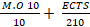 Πίνακας 1: Σειρά κατάταξης για πρακτική άσκηση σε ιδιωτικούς φορείς απασχόλησης όπου χρηματοδοτούνται οι 25 πρώτοι/ες στην λίστα και οι υπόλοιποι 12 είναι επιλαχόντεςΥπάρχει η δυνατότητα ενστάσεων εντός πέντε ημερών μετά την ανακοίνωση του πίνακα επιλεγέντων φοιτητώνΗ Επιτροπή ΠΑ του τμήματοςΛογοθεραπείας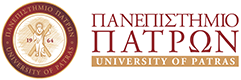 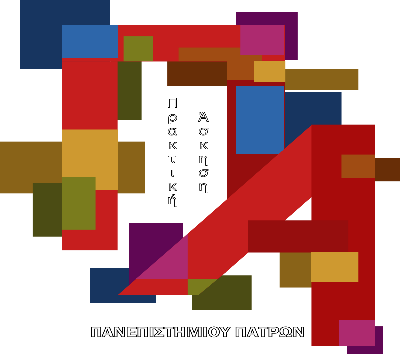 Α/ΑΑ.Μ.ΒΑΘΜΟΣ122091.9480222011.9440321961.9400421761.9360521211.9310622941.9260721851.9227822321.9220922161.91701021141.90121121711.89901222221.89771322031.89701422251.89341521911.88801622931.88321722611.88271822121.88021921691.87902022331.86602122721.86602222361.85902321901.85702421861.85002521801.84562621951.84102722131.83122822071.83102921531.82503021971.81053122771.77963222181.77403321741.76573417801.75623522561.74163620371.70403719471.7039